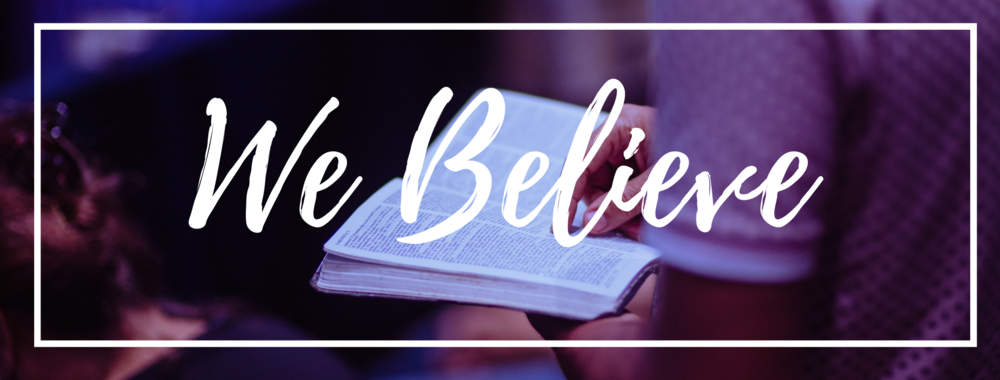 Heaven!John 14:1-3; Revelation 21:1-7A.	Heaven is a Fantastic PlaceThe Vast Dimensions; Revelation 21:15-16The Precious Materials; Revelation 21:18-21Two important LessonsHeaven’s vastness is simply a reflection of the Vastness of GodPrecious materials remind us of the Opposite values of HeavenB.	Heaven will be a Place of Joyful ReunionThe Joy of ResurrectionChristians never meet for the Last timeThe Hope of ReunionOur loved ones are not Lost; they have simply gone AheadC.	Heaven is where we will see Jesus face to faceWe shall Behold HimWe shall know Him even as we are Known; 1 John 3:1-2It is God’s Desire for you to join Him for all EternityIt is His will that None perish but All come to repentance;
2 Peter 3:9Heaven is being made ready for you. Are you ready for Heaven?Honolulu Assembly of God  We Believe!  November 6, 2022